                                      Mid-term assignment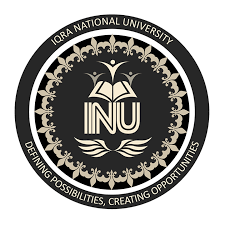                                                         (BS. MLT 2nd)Course Title: -	General pharmacology I                                                     Name: -Imran Khan                                                                                      Id No: -15822Note:Paper is divided into two questions, Q1 includes 15 MCQs and Q2 includes 15 True/False statementsEach MCQ or T/F carry one mark with grand total of 30 marksHighlight or underline the appropriate optionBefore marking, read every statement carefully to understand the actual sense of question Q1. Select and highlight appropriate option for given questions In the process of metabolism introducing the polar functional group into molecule may  Decrease the pharmacological activity of drug Increase Decrease No change All of the above Drugs having the properties of   Both A and B   may have prolong half life Hydrophobic Pass from enterohepatic circulation Both a. and b. None of the above Rapid signal transmission and processing occur through G-protein coupled receptor Ligand-gated receptor Enzyme linked receptor Intracellular receptor Which of the following statement is not true? Mechanistically, every drug can illicit its action via enzymes, ion channels, transporters, receptorsMajority of drugs show its effects by interacting with its target biomolecules The targeted biomolecules for initiating drug action are proteins in nature Mechanism of drug action always depends on its selectivityThe therapeutic index represents an estimate of the__________ of a drug, because a very safe drug might be expected to have a very large toxic dose and a much smaller effective dose.Efficacy safety Toxicity Both a. and b. Which of the following statement is incorrect? Oral drug administration is easy to self-administer In emergency situation best choice of drug administration is I/MDrugs with poor penetrability is usually administered through I/VInhalation means administration through mouth in small, atomized droplets form Signals to the skeletal muscles are controlled by G-protein receptors Second messenger system only Nicotinic receptors None of the above Every drug follows same path/phases of metabolism such asOnly one phase at a timePhase I followed by Phase IIPhase II followed by Phase IDepending upon chemical nature of drug Both a. and d. Which of the following statement is the false one Majority of drugs are equally eliminated via urine and feasesNephron is the structural and functional unit of kidney Only appropriately metabolized can be eliminated efficiently by kidneysIf kidneys failed to eliminate then workload is eased by intestinal route.  Degradative enzymes of GI tract cause drugs to denature which in turn lower its AbsorptionDistribution BioavailabilityBoth a. and c. All of the above Which receptor require preliminary formation of ligand bonding that lead to moveable complex Enzyme linked receptors Ligand-gated ion channels Intracellular receptors G-protein coupled receptors A patient having certain type of infections showed altered ______________Biological half-life Biological effect half-life Plasma half-life All of the above Drug distribution of any class of drug can be determined in terms of ____________HydrophilicityMolecular weight Hydrophobicity Plasma proteins bindingAll of the above  Which of the following statement is not related to exact principle of drug action Treatment of low heart rate by giving adrenaline Treatment of acidity with omeprazoleTreatment of diabetes by giving insulin as external hormoneTreatment cancer by giving them genetic therapy All are trueWhich of the following directly alter membrane potential EnzymesTransportersIon-linked channels All of the above Q2. Select and highlight true and false for the given statementsClinical pharmacology includes the investigation of drug’s efficacy and safety in various form of subjects (True/False)Drug X shows its action by releasing cholinergic neurotransmitter, due to large particulate nature its release will occur through endocytosis (True/False)Drug metabolism in humans usually results in a product that is more lipid soluble than the original drug (True/False)Various doses, dosage form and frequency is adjusted in pharmacotherapeutics (True/False)In passive diffusion, aqueous soluble drugs cannot move easily across cell membrane (True/false)  A patient is administered with drug A started toxic reaction but that drug is slowly metabolized by enzymes, he/she should be treated with cimetidine to overcome toxicity (True/False) In enterohepatic circulation, reactivated metabolites comes from the metabolism via enzymes other than CYP P450 (True/False) Drug A is hydrophobic in nature and having high plasma proteins binding are likely to distributed effectively to the target organ (True/False) A patient has some allergic reactions to the drug A, for avoiding any adverse reaction he administered Drug B with same desired properties, both of the drugs are therapeutically equivalent (True/False)Different dosage forms of same therapeutic class of drug will always effect the time to achieve peak plasma concentration (True/False) In case of drug action, preliminary bonding of drug with specified receptor will always lead to alteration of receptor’s structure (True/False)Mechanistically, every drug can illicit its action via enzymes, ion channels, transporters, receptors (True/False)As compared to other receptors, intracellular receptors take long for initiating its effect (True/False) Depending upon the nature of ligand, majority of drugs interact with receptors that are present across the cell membrane (True/False)Various subunits of second messenger system of G-proteins is always linked other receptors i.e. intracellular receptors, enzymes or ion linked channels (True/False)